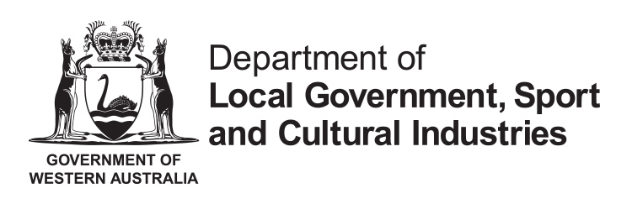 Form 17Notice of objectionLiquor Control Act 1988Section 73(4)1.	Details of application objected to(a)	Name of applicant: (b)	Nature of application this objection relates to (i.e. grant of hotel licence): (c)	Name of premises/proposed premises: 	(d)	Address of premises/proposed premises: 	Postcode: 2.	Details of objector(s)(a)	Full name: (b)	Postal address for service of documents: 	Postcode: (c) 	Contact name: 		Phone number: 	Email: (d)	Does the objector have any direct or indirect pecuniary interest in the refusal of the application:	Yes   No  	If yes, describe it: 3.	Grounds of objectionWhat grounds of objection are alleged?As section 73(10) of the Act places the burden on an objector to establish the validity of any objection you must specify the details, including any evidence, in support of each ground of your objection.   The grant of the application would not be in the public interest. (Section 74(1)(a))Details in support (including a statement setting out the reasons why you think the objection can be made out): Please attach separate submission if required   The grant of the application would cause undue harm or ill-health to people, or any group of people, due to the use of liquor.  [Section 74(1)(b)].	Details in support: Please attach separate submission if required     If the application were granted undue offence, annoyance, disturbance or inconvenience to persons who reside or work in the vicinity, or to persons in or travelling to or from an existing or proposed place of public worship, hospital or school, would be likely to occur. (Section 74(1)(g)(i)).	Details in support: Please attach separate submission if required    If the application were granted the amenity, quiet or good order of the locality in which the premises or proposed premises are, or are to be, situated would in some other manner be lessened. [Section 74(1)(g)(ii)].Details in support: Please attach separate submission if required    The grant of the application would otherwise be contrary to the Act. [Section 74(1)(j)].Details in support: Please attach separate submission if required4.	DeclarationDated the  
Where the objector is a company or club that has a common seal:The common seal of was hereunto affixed in accordance with section 127 of the Corporations Act 2001 and the Articles of Association in the presence of:Signature of director or committee member	Name of director or committee memberSignature of director or committee member	Name of director or committee memberWhere the objector is a company that does not have a common seal:Executed in accordance with section 127 of the Corporations Act 2001 and the Articles of AssociationSignature of director	Name of directorSignature of director	Name of directorWhere the objector is one or more individual persons:Signature of objector	 Signature of witnessSignature of objector	Signature of witness